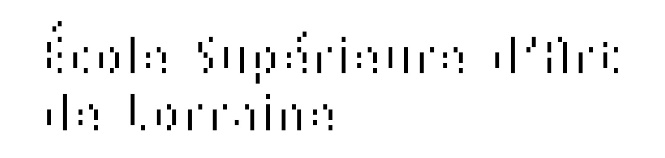 L’Ecole Supérieure d’Art de Lorraine recrute sur un emploi permanentSON DIRECTEUR DU PÔLE MUSIQUE ET DANSE (H/F)Emploi : catégorie A Sous contrat ou fonctionnaire par mutation/détachement Poste basé à Metz à pourvoir le 1er septembre 2017 Temps de travail annualisé : 1607h (35h hebdomadaires avec une flexibilité des horaires selon les activités) Présentation de l’établissement L’Ecole Supérieure d’Art de Lorraine est un établissement public de coopération culturelle (EPCC) constitué d’un pôle arts plastiques à Metz et à Epinal et d’un pôle musique et danse sur Metz. Elle accueille au total 325 étudiants et compte un effectif de 64 personnes sur emplois permanents et de nombreux intervenants occasionnels. L’établissement est habilité par le ministère de la Culture et de la Communication à dispenser des enseignements supérieurs inscrits dans le système LMD. Le pôle musique et danse est habilité à délivrer la formation au Diplôme d’État de professeur de danse, délivre le Diplôme d’État de professeur de musique, participe à des doubles diplômes et des formations en partenariats avec des universités ou établissements d’enseignement supérieur. Le pôle arts plastiques délivre 3 Diplômes nationaux d’art (DNA) options Art, Communication et Design, et 2 Diplômes nationaux supérieur d’expression plastique (DNSEP), options Art et Communication. L’EPCC ESAL - Cefedem développe une politique culturelle active avec les institutions du territoire transfrontalier. Le site de l’EPCC est consultable ici http://www.esalorraine.fr/Mission :Sous la responsabilité de la directrice générale de l’établissement, le directeur du pôle musique et danse est chargé de définir un projet stratégique ambitieux de développement pédagogique et culturel en lien avec le projet de l’EPCC multi sites et pluridisciplinaire. Activités principales :Pilotage du projet pédagogique du pôle musique et danse : -	 Piloter et assurer la mise en œuvre du projet pédagogique du Pôle musique et danse en s’appuyant sur les textes du Ministère de la culture et de la communication : notamment l’arrêté du 29 juillet 2016 relatif au Diplôme d’Etat de professeur de musique, la loi n°89-468 du 10 juillet 1989 relative au Diplôme d’Etat de professeur de danse, les annexes de l'arrêté du 20 juillet 2015 relatif aux différentes voies d'accès à la profession de professeur de danse en application de l'article L. 362-1 du Code l'Education (arrêté publié au JO du 29 juillet 2015). - 	Dans le cadre de la réforme LMD, mettre en œuvre la refonte des programmes en vue de l’habilitation des DE au grade de Licence - 	Développer une politique de partenariats avec l’Université en général, celle du Grand Est, Nancy - Metz, Strasbourg et Reims en particulier - 	Développer une politique de partenariats internationaux et animer la réflexion de l’innovation pédagogique Développement de la politique culturelle du pôle à l’échelle du territoire régional transfrontalier : - 	Élaborer un programme d’action culturelle- 	Animer et développer des partenariats autour de projets artistiques Contribution au projet de l’EPCCDéfinir, coordonner et développer le projet pédagogique, artistique, culturel du pôle en cohérence avec le projet de l’EPCC, notamment au sein du Conseil d’Orientation Pédagogique Contribuer aux projets de communication et de rayonnement de l’EPCC Direction, administration, gestion et management du pôle : Optimiser la gestion du pôle au plan opérationnel (personnels, finances, moyens techniques et pédagogiques) en lien avec la direction et l’administration de l’EPCC, et en privilégiant les mutualisations entre les équipesPréparer avec la direction générale et l’administration de l’EPCC les réunions liées aux instances de gouvernance et participer à l’information des élus, des interlocuteurs du ministère de tutelleProfil recherché :FormationDiplômé de l’enseignement supérieur (CNSM Lyon, Paris, CA de directeur, CA de professeur chargé de direction, Master/Doctorat…) Savoirs - Personnalité expérimentée issue du spectacle vivant et/ou de l’enseignement supérieur- Connaissance du monde de la musique et de la danse, des champs de la création contemporaine et de ses réseaux- Expérience artistique et de la formation- Maitriser les dispositifs pédagogiques Savoirs - faire- Capacité à coordonner les équipes pédagogiques et administratives- Capacités rédactionnelles, d’analyse, de synthèse, et de négociation avérées- Grande rigueur dans le traitement, suivi et tenue des dossiers de formation- Respect des délais impartis pour la réalisation des dossiers et des projets- S’informer sur l’évolution des offres de formation- Maintien et développement des relations partenariales internes et externes- Evaluation, analyse et restitution des effets d’une action de formation- Concilier les contraintes budgétaires avec l’évolution des besoins en formation- Travail en transversalité avec les équipes pédagogiques et administratives du pôle, et la direction généraleSavoir - être- Intégrité vis-à-vis de la hiérarchie - Grande discrétion sur les informations détenues à caractère confidentiel- Sens du service public, capacité d’écoute- Force de proposition, proactive et réactive- Bon sens relationnel, dynamique, motivé, sérieux, capacité à travailler en équipe.Calendrier de recrutement06 juin 2017 minuit : date limite de réception des candidaturesCandidature, lettre de motivation et CV, à envoyer :à Monsieur le Président de l’Ecole Supérieure d’Art de Lorraine Direction générale de l’EPCC- 1, rue de la citadelle - 57000 Metzet par courriel à l’adresse suivante : recrutement.epcc@esalorraine.fr12 juin 2017 : présélection des candidatures : les candidats retenus devront rédiger un projet pédagogique, artistique et culturel pour le pôle musique et danse au sein de l’EPCC pour le 22 juin 201722 juin 2017 minuit : date limite de réception des projetsMêmes adresses postale et messagerie que pour l’envoi des candidatures29 et 30 juin 2017 : audition des candidats retenus par le jury